TOWN OF NEW MILFORD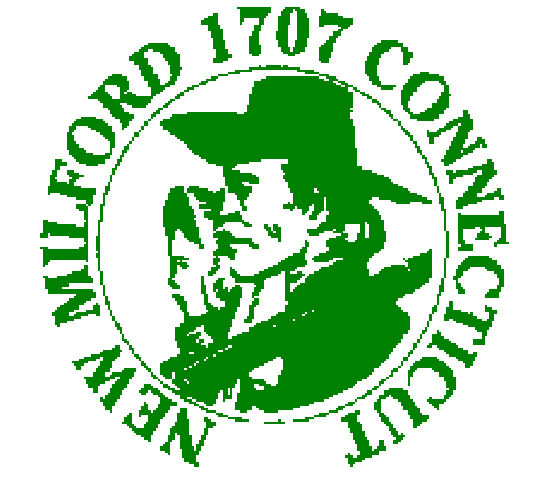 Office of the Mayor10 Main Street, New Milford, Connecticut 06776Telephone 860-355-5001   Request for: TEMPORARY OUTDOOR DINING PropertyOwner/Contact’sName:  ____________________________________________________________________________________Include entity’s principal’s name and mailing and street address if Property Owner is not an individualRestaurant Name, Location Address: ____________________________________________________________________________________Is this a request to use Public or Town Owned space for a dining area?     Yes         No Request Checklist:       Provide a legible 8½ x 11 map/diagram of temporary outdoor dining location, including placement of tables and chairs, measurement between tables, safety barriers, etc. Hours of operation of outdoor dining (not to exceed restaurant hours)Secured tent: Tent cannot have sides and if 700 square foot or larger will need a no fee permit and inspection from Fire MarshalAcknowledgement of responsibility for maintaining Safe Workplace Rules and Safe Store RulesCertificate of Insurance from insurance company naming The Town of New Milford if using Public or Town owned property.~~~~~~~~~~~~~~~~~~~~~~~~~~~~~~~~~~~~~~~~~~~~~~~~~~~~~~~~~~~~~~~~~~~~~~~~~~~~~~~~~The establishment owner/operator represents and warrants that they have reviewed and will abide by the Governor’s “Reopen Connecticut” Guidelines for Restaurants dated May 8, 2020 and the Mayor’s Executive Order of May 13, 2020. Failure to comply will result in suspension or revocation of Temporary Outdoor Dining. All Temporary Outdoor Dining areas are required to be closed within 48 hours following the termination of the Connecticut Public Emergency Declaration by Governor Lamont or Executive Order issued by Mayor Bass, or at such date and time specifically identified for the closing of all Temporary Outdoor Dining areas.Signature						Printed name ~~~~~~~~~~~~~~~~~~~~~~~~~~~~~~~~~~~~~~~~~~~~~~~~~~~~~~~~~~~~~~~~~~~~~~~~~~~Signature________________________________________________________Date__________________                                           Fire Marshal  Signature________________________________________________________Date__________________Health DepartmentSignature________________________________________________________Date__________________   		MayorThere is No Fee for Temporary Outdoor Dining Approval